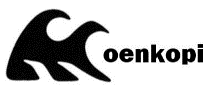 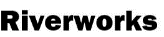 Individual Food FormPlease return this form to your trip leader by      (date) at:       (email). [Trip leaders: Use this form to compile totals to include in your Food Planning Form; do not send individual forms to us except for individuals with special dietary needs that are not addressed with your menu choices or those with food allergies]. Your Name:_______  		Email:___________  		Phone Number:______Food DetailsAre you a heavy or light eater? Portions will be adjusted accordingly. Do you like Spicy Food?	Yes 			NoDrinksWhich of the following do you drink?What do you add to your breakfast/ hot drinks?Allergies/Special Dietary Needs[Trip Leaders: If any of the items below are checked for special dietary needs or allergies, please forward the complete details to Moenkopi in the Compiled food form.]Do you have any special dietary needs? Check any that apply & complete the corresponding items for each.  Vegetarian – If yes, select which items you will eat or what substitutions you prefer:  Vegan – If yes, select which items you will eat or what substitutions you prefer:  Gluten Intolerant – If yes, tell us what gluten-free specialty items you eat and if you have strong brand preferences:  Lactose Intolerant – Substitutions requested:       Other:       – Substitutions requested:      Do you have any known food allergies?     No     Yes** [**Moenkopi will do their best to accommodate allergies however you are ultimately responsible for taking necessary precautions to guard against an allergic reaction. Please differentiate between a general intolerance for a particular food above and a diagnosed or life-threatening allergy.]	What is your food allergy?      What accommodations do you need to guard against a severe allergic reaction?Breakfast    Heavy    Average    Light LunchHeavyAverageLightDinnerHeavy AverageLight Juice (Assorted)Assorted Black Teas Powdered Gator-Aid Hot Chocolate Assorted Herbal Teas Powdered Lemonade MilkGreen Tea Almond Milk Coffee Soy Milk Sugar:  Evaporated Milk:  Milk:  Soy Milk: Half-n-Half:  Almond Milk:  Powdered Creamer:  Honey:  Equal/Sweet-n-Low:  Other:  Flavored Non-Dairy Creamers: Fish: Seafood (shrimp): Tofu: Tempeh: Veggie burgers: Breakfast meat alternatives (priced on product): Meals w/ chicken broth/bouillon: Other substitutions requested:      Other substitutions requested:      Tofu: Tempeh: Veggie burgers: Breakfast meat alternatives (priced on product): Soy-based products: Vegan cheese (priced on product): Other substitutions requested:      Other substitutions requested:      